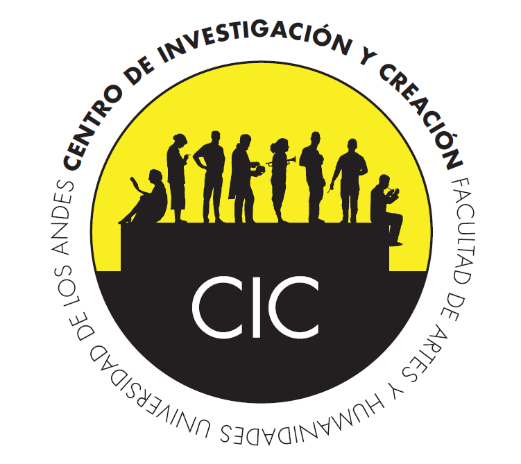 Formulario de solicitud del estímulo para estudiantes	1. Información general (datos de identificación)Nombre del estudiante:Código: Cuenta de correo Uniandes:Departamento (y área de énfasis, si aplica):Promedio acumulado:Nombre del profesor que dirige el proyecto: Nombre del proyecto de grado: Presupuesto total solicitado:	2. Resumen del plan de proyecto (explique detalladamente de qué se trata su trabajo de grado, describa su importancia).	3. ¿Para qué requiere el estímulo? (mencione el tipo específico de ayuda que necesita –compra de materiales, contratación de servicios, etc. Máx. 250 palabras).	4. Material de referencia (Imágenes, bocetos, videos, audios que puedan soportar su plan de proyecto).	5. Anexos: Presupuesto solicitado (presente un presupuesto desglosado en los rubros que corresponda) y cotizaciones. 